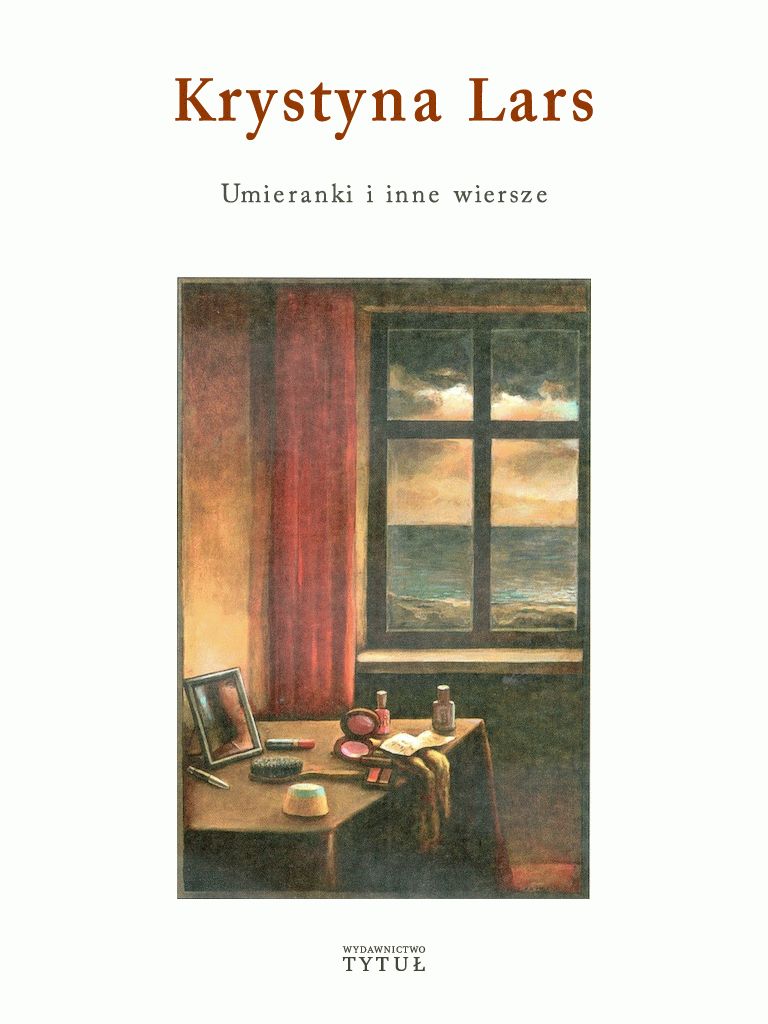 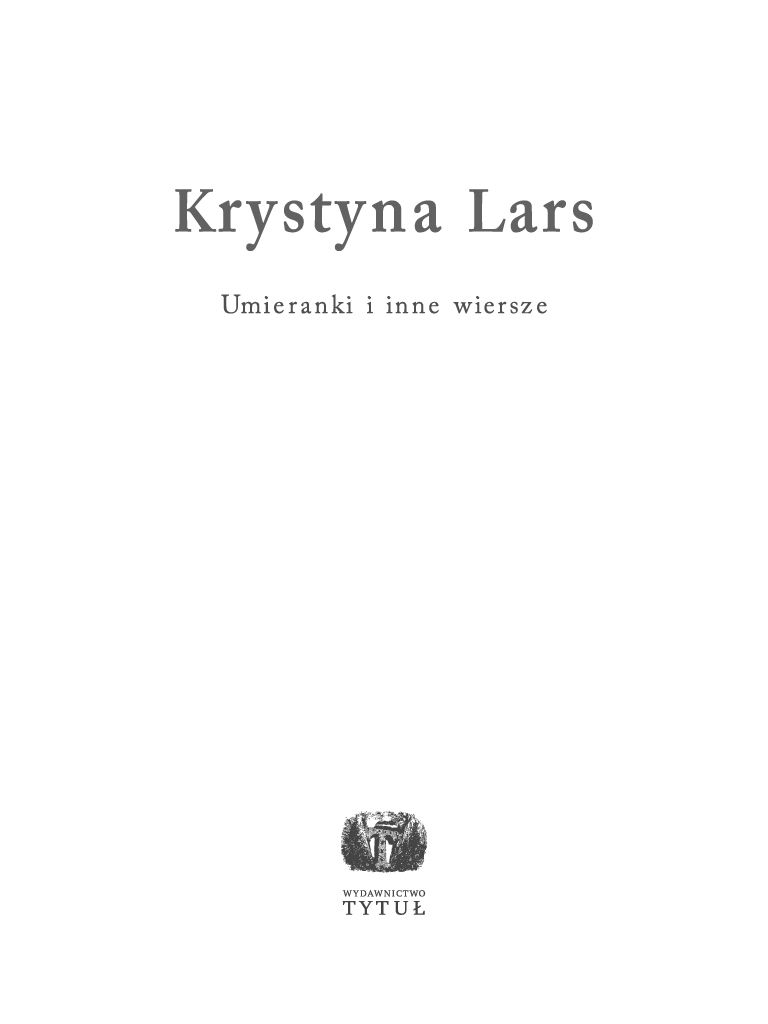 Krystyna LarsUmieranki i inne wiersze- fragment powieści© Copyright by Wydawnictwo „TYTUŁ” © Copyright by Krystyna ChwinNiniejszy fragment utworu jest przeznaczony do celów promocyjnych i udostępniany bezpłatnie.Wydanie w formacie mobi: ISBN 978-83-89859-42-6Plik wygenerowany dnia: 11-12-2017(Strony celowo pominięte w bezpłatnym fragmencie)Radość dodawaniaPamięci LiebertaMatematyka nieobca jest Niebu, chociaż drwi z proroctw, co się nie sprawdzają. Metafizykę traktuje z wysoka, Z aniołów szydzi, cherubinów liczy na palcach, Pierwiastkiem z trzech zawstydza pustą nieskończoność i Biblii nie potrafi wybaczyć twierdzeń bez dowodów. A jednak policzone zostaną wszystkie nasze godziny. Liczba dusz nigdy nie przekroczy liczby zmarłych. Rachunek ścisły bez względu na kolor oczu i płeć bezbłędnie złączy radość mnożenia z cierpką koniecznością odejmowania. Na miejsce tego, co odjęte należy dodać to, co żywe A przecież mogłaby Go cieszyć radość wiecznego dodawania bez odejmowania wieczne dopisywanie godzin i lat, których jest przecież tak dużo po prawej i lewej stronie Nieba, że wystarczyłoby dla wszystkich I dla żywych i dla umarłych (Pełna wersja książki dostępna jest na stronie 
 Księgarni Internetowej Wydawnictwa "TYTUŁ")Książki wydane nakładem Wydawnictwa „TYTUŁ” ProzaStefan CHWIN, Krótka historia pewnego żartuStefan CHWIN, HanemannStefan CHWIN, Esther Stefan CHWIN, Złoty pelikan Stefan CHWIN, Kartki z dziennikaStefan CHWIN, Żona prezydentaStefan CHWIN, Dolina RadościStefan CHWIN, Dziennik dla dorosłychStefan CHWIN, Panna FerbelinStefan CHWIN, Srebrzysko. Powieść dla dorosłychKsiążki naukoweStefan CHWIN, Samobójstwo jako doświadczenie wyobraźniStefan CHWIN, Samobójstwo i „grzech istnienia” Stefan CHWIN, Miłosz. Interpretacje i świadectwared. Krystyna CHWIN, Stefan CHWIN, Miłosz. Gdańsk i okolice. Relacje. Dokumenty. GłosyPoezjaKrystyna LARS, Umieranki i inne wierszeStefan CHWIN, Krystyna LARS, Wspólna kąpiel Krystyna LARS, Zaprosimy do nieba cały światKrystyna LARS, Proste wiersze o szczęściuKsięgarnia internetowa Wydawnictwa „TYTUŁ”© Copyright by Wydawnictwo „TYTUŁ” © Copyright by Krystyna LarsProjekt okładki i opracowanie graficzne: Tomasz BogusławskiFotografia na stronie przedtytułowej: Jan LedóchowskiFotografia na IV stronie okładki - Stanisław Ciok „Polityka”Wydawnictwo TYTUŁ
ul. Amundsena 5C lok 31, Gdańsk 80-288
tytul@tytul.com.plwww.tytul.com.plBiblioteka TYTUŁU pod redakcją Krystyny Chwin
Seria: Nowa Poezja PolskaOpracowanie wydania cyfrowego:
Magdalena Witecka/Bushida Softwarebiuro@bushida.plwww.bushida.plWydanie drukowane: ISBN 83-911617-0-6
Wydanie w formacie ePUB: ISBN 978-83-89859-41-9
Wydanie w formacie mobi: ISBN 978-83-89859-42-6 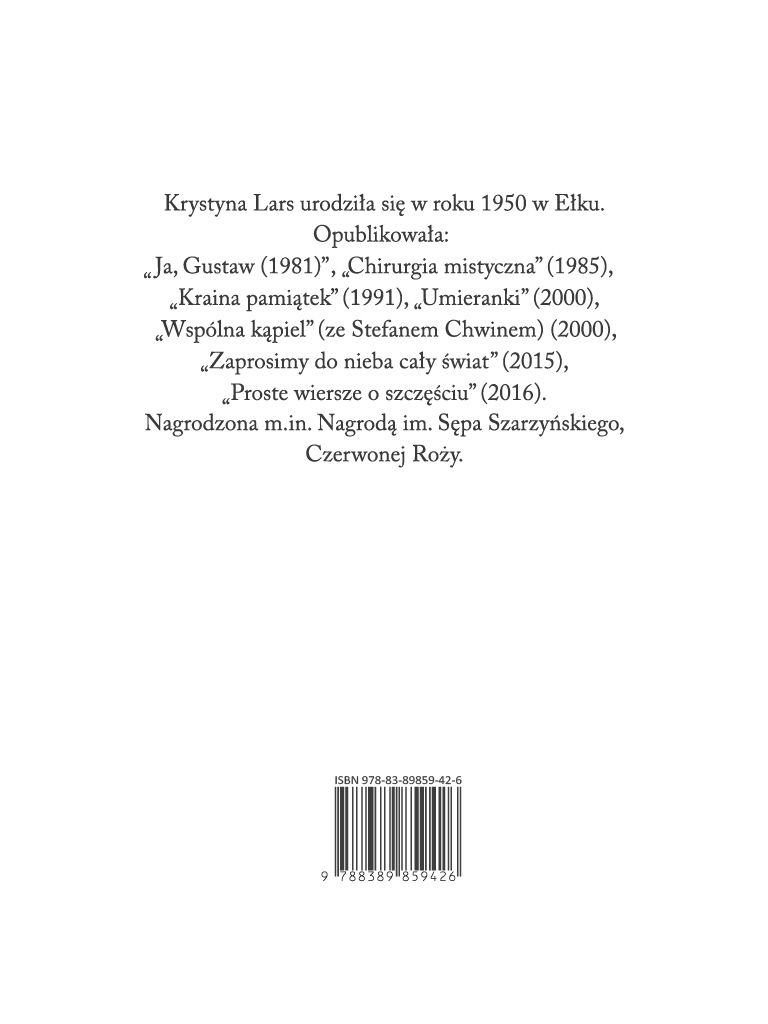 